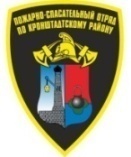 НАПОМИНАЕМ о БЕЗОПАСНОСТИ на ЛЬДУ11 января в рамках акции «За Безопасность ВМЕСТЕ», работник Пожарно-спасательного отряда протиивопожарной службы Санкт-Петербурга по Кронштадтскому району провел профилактические беседы в Детской музыкальной школе № 8 Кронштадтского района» им. Г.П.Вишневской.Персоналу и ученикам музыкальной школы еще раз напомнили об основных мерах безопасности на водных объектак в зимний период:Не переходить водоем по льду в запрещенных местах.Ни в коем случае не выходить на лед в темное время суток и при плохой видимости (туман, снегопад, дождь).Не проверять прочность льда ударом ноги.Не выходить на лед, где видны трещины и лунки.Кататься на конькох следует на специально оборудованных площадках (катках). Для катания на санках, ватрушках, лыжах, необходимо выбирать места с прочным ледяным покровом, предварительно обследованным взрослыми людьми.Не собираться группами на отдельных участках льда. При переходе водоема группой необходимо соблюдать расстояние друг от друга (5-6 метров). При провале под лед не теряться, не пытаться ползти вперед и подламывать
его локтями и грудью. Постараться лечь «на спину» и выползать на свой след, а затем,
не вставая, отползи от опасного места.Пожарно-спасательного отряд по Кронштадтскому району напоминает,
что Постановлением Правительства Санкт-Петербурга от 15.11.2021 № 873 установлены периоды, в течение которых запрещается выход на ледовое покрытие водных объектов
в Санкт-Петербурге: с 16 ноября 2021 по 15 апреля 2022 года.Выход на ледовое покрытие Финского залива, водоемов, расположенных
на территории Санкт-Петербурга, с 16 ноября 2021 года по 15 января 2022 года
и с 15 марта по 15 апреля 2022 года.Персоналу Детской музыкальной школы напомнили об административной ответственности за нарушение запрета выхода на ледовое покрытие в запрещенный период, установленный постановлением Правительства Санкт-Петербурга
«Об установлении периодов, в течение которых запрещается выход на ледовое покрытие водных объектов в Санкт-Петербурге». В соответствии со ст. 43-6 Закона Санкт-Петербурга от 12 мая 2010 года № 273-70 «Об административных правонарушениях в Санкт-Петербурге»:Выход на лед в запрещенный период влечет ПРЕДУПРЕЖДЕНИЕ или наложение административного ШТРАФА на граждан в размере от 1000 до 5000 рублей.Выезд на лед на любых транспортных средствах в запрещенный период влечет наложение административного штрафа на граждан в размере от 1500 до 5000 рублей.Проведение культурно-массовых и спортивных мероприятий с использованием транспортных средств на льду без согласования, полученного в установленном порядке, влечет наложение административного ШТРАФА на юридических лиц в размере от 10000 до 20000 рублей.Во всех экстренных и нештатных ситуацияхзвонить с мобильного телефона  «112» или «101».СПб ГКУ «ПСО Кронштадтского района»